Sommerlejr 2021 – 12. Århus Gruppe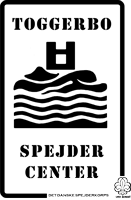 Mikro, mini, junior og lederEr du også klar på at glemme corona for en stund og få noget dejligt at se frem til?Det er vi!
Hele gruppen har i år valgt at tage af sted til Toggerbo Spejdercenter smukke og dejlige Mols Bjerge. Det ligger tæt på Ebeltoft og vandet. På centret vil Knasterne (centermedarbejderne) have planlagt nogle fede aktiviteter til os som vi blot kan deltage i. Så er der lidt mere overskud til at være de cool og nærværende ledere før og under lejren. Der er både noget der handler om den natur vi befinder os i. Der kommer gang i bålgryderne, hvor der måske bliver mulighed for at smage på kanin for de lidt ældre børn. Der vil være mulighed for at lave kreative ting, tage på orientering, hike og ikke mindst til stranden og meget meget andet. Selvfølgelig vil der også være masser af tid til blot at være til stede og tuller rundt i bedste sommerlejrstil.Mia som også er Knast på centret og som har deltaget i et hav af lejre derude, ved at Knasterne laver det allerfedeste lejrbål og virkelig hygger om os deltagere. 
Troppen skal lidt noget andet end os andre, men skal stadig være på centret. Deres lejr er lidt bygget op som en færdigplanlagt pakke, med alt godt fra sommerlejren og det tropskursus der tilbydes i påsken. Her bor alle tropspatruljerne sammen lidt væk fra grupperne. Knasterne har lavet et helt ugeskema klar. Tropslederne får også lov til at være lidt med, men de kommer til at bo sammen med resten af gruppen. Så der køres ren ungdom i tropslejren. Mikroerne tager afsted på halv lejr, så alle kommer hjem med en god oplevelse (der sker rigeligt i sådan en uge). De deltager fra mandag til onsdag.Resten tager afsted på hel lejr. Prisen for en lækker uge er: 400kr for mikroerne. 920kr for resten. Prisen inkluderer alt på nær lommepenge til snolder og t-shirtkøb i Dilleren.Vi har indregnet lidt rabat i prisen fordi vi blandt lederne og bestyrelsen har snakket om, at vi er meget taknemmelige for, at alle troligt betaler kontingent uden brok trods et turbulent år, uden ret mange aktiviteter i gruppen. Tak for det!Fordi vi er 99,99% sikre på, at vi tager afsted, så bedes i lave en endelig tilmelding og betale den fulde pris.Hvis du af en eller anden grund har behov for at dele deltagerprisen i lidt mindre portioner, så kontakt Mia. Så kan vi snakke om at lave en ratebetaling. Sidste frist for forhåndstilmelding er 15. martsDet er desværre ikke muligt at eftertilmelde, men jeg vil gerne oprette en venteliste, hvis der i så fald er nogle som bliver syge kort inden lejren.Vi vil venligt påminde om, at gruppen har en politik om, at man deltager på hele lejren og at der ikke åbnes op for at tage hjem tidligere eller komme senere. Dette er blot for at alle får den bedste oplevelse.  Der mangler et hav af informationer endnu. De kommer når lejren nærmer sig. 
Er der noget som skal besvares her og nu, så står Mia klar på miahaugaard@gmail.comVi glæder os
VH lederne  